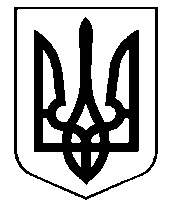 ВЕЛИКОЦЬКА СІЛЬСЬКА РАДАСОРОК СЬОМА   СЕСІЯ  СЬОМОГО СКЛИКАННЯРІШЕННЯВід    08 липня  2020 року                                                    № 47/1с.ВеликоцькПро встановлення місцевих податків на        території        Великоцької сільської ради  на 2021 рік         Відповідно до частини 1 статті 69  та пункту 24  частини першої статті 26  Закону України «Про місцеве самоврядування в Україні»,  статей 10, 12 розділу І, статей 266-271, 273-274, 277, 281-289 розділу ХІІ та статей 291-300 розділу XIV Податкового кодексу України, постанови Кабінету Міністрів України від 24.05.2017 р. №483 «Про затвердження форм типових рішень про встановлення ставок та пільг із сплати земельного податку та податку на нерухоме майно, відмінне від земельної ділянки»  сільська рада вирішила:          1. Встановити на території Великоцької сільської ради місцеві податки  на 2021 рік:1.1. податок на нерухоме майно, відмінне від земельної ділянки (додаток 1);1.2. транспортний податок (додаток 2);1.3. плату за землю (додаток 3); 1.4. єдиний податок (додаток 4).          2. Затвердити на території  ради:2.1. ставки податку на нерухоме майно, відмінне від земельної ділянки згідно з додатком 1.1;2.2. пільги для фізичних та юридичних осіб, надані відповідно до підпункту  266.4.2 пункту 266.4 статті 266 Податкового кодексу України, із сплати податку на нерухоме майно, відмінне від земельної ділянки за переліком згідно з додатком 1.2;2.3. ставки  розміру земельного податку згідно з додатком 3.1;2.4. пільги для фізичних та юридичних осіб, надані відповідно до пункту 284.1 статті 284 Податкового кодексу України, із сплати земельного податку за переліком згідно з додатком 3.2.2.5 ставки Єдиного податку для суб’єктів господарювання, які застосовують  спрощену систему оподаткування, обліку та звітності та віднесені до першої  та другої групи платників єдиного податку, визначених у підпунктах 1 і 2  пункту 293.2 статті 293 Податкового кодексу України, згідно додатку 4.1.  3. Питання не врегульовані даним рішенням регулюються Податковим кодексом України.   4. Секретарю сільської ради оприлюднити дане рішення на офіційному сайті Міловської райдержадміністрації в інтернет мережі   в розділі «Регуляторна політика»  та на інформаційному стенді  сільської ради, та копію прийнятого рішення надіслати в електронному вигляді та в паперовому  у десятиденний строк з дня прийняття до Міловського відділення Луганської ОДПІ, але не пізніше 15 липня поточного року.          5. Встановити, що дане рішення вводиться в дію з 01.01.2021 року.          6. Контроль за виконанням даного рішення покласти на постійну комісію з питань планування бюджету та фінансів .Сільський  голова	                                               Геннадій ПРИЩЕПА                                                                    Додаток  1                                                                    ЗАТВЕРДЖЕНО                                                                                          рішенням 47 сесії 7 скликання                                                                    від  08.07. 2020 року №47/1Про встановлення  на території Великоцької сільської ради  податку на нерухоме майно, відмінне від земельної ділянки         1. Платники податку          Платники податку на нерухоме майно, відмінне від земельної ділянки   визначені пунктом 266.1 статті 266 Податкового кодексу України.         2. Об’єкт оподаткування          Об’єкт оподаткування податку на нерухоме майно, відмінне від земельної ділянки визначається відповідно до пункту 266.2  статті 266   Податкового кодексу України.         Земельні ділянки, які не є об’єктом оподаткування визначені підпунктом 266.2.2 пункту 266.2 статті 266 Податкового кодексу України.         3. База оподаткування визначається пунктом 266.3 статті 266 Податкового кодексу України.         4. Ставки податку для об’єктів житлової та/або нежитлової нерухомості, що перебувають у власності фізичних та юридичних осіб встановлюються у відсотках до розміру мінімальної заробітної плати, встановленої законом на 1 січня звітного (податкового) року за 1 кв.м.бази оподаткування, залежно від місця розташування (зональності) та типів таких об’єктів нерухомості згідно додатку 1.1 та 1.2 (пункт 266.5.1 статті 266 Податкового кодексу України).         5. Порядок обчислення податку на нерухоме майно, відмінне від земельної ділянки встановлюється відповідно до пункту 266.7, 266.8 статті 266 Податкового кодексу України з урахуванням особливостей, визначених підпунктом 266.2.2 пункту 266.2 та пунктом 266.4 статті 266 Податкового кодексу України.          6. Пільги зі сплати податку Перелік пільг та особливості їх застосування визначено пунктом 266.4 статті 266 Податкового кодексу України. Крім того звільнити від сплати податку на нерухоме майно, відмінне від земельної ділянки фізичних та юридичних осіб, (відповідно до підпункту  266.4.2 пункту 266.4 статті 266 Податкового кодексу України), за переліком згідно з додатком 1.2.        7. Податковий період податку на нерухоме майно, відмінне від земельної ділянки для фізичних осіб визначається  відповідно до пункту 266.6 статті 266 Податкового кодексу України.        8. Строк та порядок сплати податкуна нерухоме майно, відмінне від земельної ділянки встановлено відповідно до пункту 266.9, 266.10 статті 266 Податкового кодексу України.         9. Строк та порядок подання звітності про обчислення і сплату податкуна нерухоме майно, відмінне від земельної ділянки визначено підпунктом 266.7.5 пункту 266.7, статті 266 Податкового кодексу України.Сільський голова                                                                  Геннадій ПРИЩЕПА                                                                     Додаток  1.1.                                                                    ЗАТВЕРДЖЕНО                                                                                          рішенням  47 сесії 7 скликання                                                                    від  08.07. 2020 року №47/1СТАВКИ
податку на нерухоме майно, відмінне від земельної ділянкиСтавки встановлюються на 2021 рік та вводяться в дію з 01 січня 2021 року.Територія Великоцької сільської ради  , на які поширюється дія рішення ради :Сільський  голова                                                                  Геннадій ПРИЩЕПА                                                                                       Додаток  1.2.                                                                    ЗАТВЕРДЖЕНО                                                                                          рішенням ____ сесії 7 скликання                                                                    від  _____________ 2020 року №____ПЕРЕЛІК
пільг для фізичних та юридичних осіб, наданих відповідно до підпункту 266.4.2 пункту 266.4 статті 266 Податкового кодексу України, із сплати податку на нерухоме майно, відмінне від земельної ділянкиПільги встановлюються на 2021рік та вводяться в дію з 01 січня 2021 року.Територія  Великоцької сільської ради, на які поширюється дія рішення ради :2. Встановити, що право на пільги з податку на нерухоме майно відмінне від земельної ділянки, що сплачується на території сільської ради, встановлені в додатку 1.2 підтверджується відповідним документом встановленого законодавством зразка.Сільський  голова                                                                  Геннадій ПРИЩЕПА                                                                    Додаток  2                                                                    ЗАТВЕРДЖЕНО                                                                                          рішенням  47 сесії 7 скликання                                                                    від  08 липня 2020 року №47/1Про встановлення  на території Великоцької сільської ради транспортного податку            1. Платники транспортного податку визначаються підпунктом 267.1.1 пункту 267.1 статті 267 Податкового кодексу України.          2. Об’єкт оподаткування визначено пунктом 267.2 статті 267 Податкового кодексу України.           3. Базою оподаткування визначено пунктом 267.3 статті 267 Податкового кодексу України.            4. Ставка податку	Ставка податку визначена пунктом 267.4. статті 267 Податкового кодексу України.          5. Порядок обчислення та сплати податку встановлюється відповідно до  пункту 267.6 статті 267 Податкового кодексу України.          6. Податковий період визначається пунктом 267.5 статті 267  Податкового кодексу України.           7. Строк та порядок сплати транспортного податку визначається відпровідно до пункту 267.7, 267,8  статті 267  Податкового кодексу України.           8. Порядок подання звітності про обчислення і сплату податку юридичними особами визначається підпунктом 267.6.4, 267.6.9 пункту 267.6 статті 267 Податкового кодексу України.Сільський  голова                                                                  Геннадій ПРИЩЕПА                                                                                                                  Додаток  3                                                                    ЗАТВЕРДЖЕНО                                                                                          рішенням  47 сесії 7 скликання                                                                    від  08 липня 2020 року №47/1Про встановлення  на території Великоцької сільської ради плати за землю             1. Платники плати за землю:          Платники земельного податку  визначаються статтею 269 Податкового кодексу України.           2. Об’єкт оподаткування:          Об’єкти оподаткування земельним податком визначено статтею 270  Податкового кодексу України.            3. База оподаткування:           Базу оподаткування земельним податком визначено пунктом 271.1 статті 271 Податкового кодексу України.           4. Ставка податку :           Ставки земельного податку за земельні ділянки встановлюється у розмірах згідно  додатку 3.1 «Ставки розміру земельного податку».                                                         5. Пільги зі сплати податку 5.1. Перелік пільг щодо сплати земельного податку для фізичних та юридичних осіб визначені статтею 281, 282 Податкового кодексу України;5.2. Перелік пільг для фізичних та юридичних осіб, наданих відповідно до пункту 284.1  статті 284 Податкового кодексу України, із сплати земельного податку надаються згідно з додатком 3.2.  до даного рішення.5.3. Земельні ділянки, які не підлягають оподаткуванню земельним податком передбачено статтею 283 Податкового кодексу України.           6.Порядок обчислення плати за землю встановлюється відповідно до статті 286 Податкового кодексу України з урахуванням особливостей, визначених статтею 273, 281-284  та статті 289 Податкового кодексу України.             7. Податковий період для плати за землю встановлюється відповідно до статті 285 Податкового кодексу України.           8. Строк та порядок сплати плати за землю визначається відповідно до статті  287 Податкового кодексу України.            9. Строк та порядок подання звітності про обчислення і сплату плати за землю  визначено пунктом 286.2 - 286.4, статті  286 Податкового кодексу України з урахуванням особливостей визначених статтею 273, 282-284 та статті 289 Податкового кодексу України.Сільський  голова                                                                  Геннадій ПРИЩЕПА                                                                    Додаток  4                                                                    ЗАТВЕРДЖЕНО                                                                                          рішенням 47 сесії 7 скликання                                                                    від  08 липня 2020 року № 47/1Про встановлення  на території Великоцької сільської ради єдиного податку (для першої та другої груп платників єдиного податку)         1. Платники податку        Платниками податку є суб’єкти господарювання, які застосовують спрощену систему оподаткування, обліку та звітності, визначені підпунктами 1) та 2) пункту 291.4 статті 291 Податкового кодексу України (далі Кодексу)  з урахуванням особливостей, визначених пунктом 291.5. статті 291 Кодексу.             2. Об’єкт оподаткування визначається:          1) для платників єдиного податку першої групи відповідно до підпункту 1)  пункту 291.4 статті 291 Податкового кодексу України;         2) для платників єдиного податку другої групи відповідно до підпункту 2)  пункту 291.4 статті 291 Податкового кодексу України.         Порядок визначення доходів та їх склад передбачено статтею 292 Податкового кодексу України.          3. База оподаткування для платників єдиного податку першої та другої груп платників єдиного податку визначається відповідно до пункту 293.1 статті 293 Податкового кодексу України.          4. Ставка податку          Фіксовані ставки єдиного податку встановлюються для фізичних осіб – підприємців, які здійснюють господарську діяльність, залежно від виду господарської діяльності (всіх видів економічної діяльності, які дозволені для даної групи платників єдиного податку з усіма обмеженнями та особливостями, викладеними в главі 1 розділу ХIV Податкового кодексу України зі змінами та доповненнями),  з розрахунку на календарний місяць, а саме:           1) для першої групи платників єдиного податку ставка становить 10 відсотків до розміру прожиткового мінімуму, встановленої законом на 1 січня податкового (звітного) року.           2) для другої групи платників єдиного податку ставка становить 15 відсотків до розміру мінімальної заробітної плати, встановленої законом на 1 січня податкового (звітного) року.            Ставки єдиного податку для першої та другої груп платників єдиного податку застосовуються з особливостями, встановленими вимогами пунктів 293.4, 293.6, 293.7 та 293.8 статті 293 Податкового кодексу України.(додаток 4.1)          5. Порядок обчислення податку  встановлюється відповідно до пунктів 295.2, 295,5 та 295.8 статті 295 Податкового кодексу України з урахуванням особливостей, визначених статтею 297 Кодексу.          6. Податковий період визначений статтею 294 Податкового кодексу України.          7. Строк та порядок сплати податку встановлюється відповідно до пунктів  295.1, 295.4 та 295.7 статті  295 Податкового кодексу України з урахуванням особливостей, визначених статтею  297 Кодексу.          8. Строк та порядок подання звітності про обчислення і сплату податку визначено пунктами  296.2, 296.4, підпунктом  296.5.1 пункту  296.5 статті  296 Податкового кодексу України з урахуванням особливостей, визначених статтею  297 Кодексу.Сільський голова                                                  Геннадій ПРИЩЕПАКод областіКод областіКод районуКод згідно з КОАТУУНайменування адміністративно-територіальної одиниці або населеного пункту, або території об’єднаних територіальної громадиНайменування адміністративно-територіальної одиниці або населеного пункту, або території об’єднаних територіальної громадиНайменування адміністративно-територіальної одиниці або населеного пункту, або території об’єднаних територіальної громадиНайменування адміністративно-територіальної одиниці або населеного пункту, або території об’єднаних територіальної громадиНайменування адміністративно-територіальної одиниці або населеного пункту, або території об’єднаних територіальної громадиНайменування адміністративно-територіальної одиниці або населеного пункту, або території об’єднаних територіальної громадиНайменування адміністративно-територіальної одиниці або населеного пункту, або території об’єднаних територіальної громади4422881101442288110244228811054422881103442288110644228811104с.Великоцькс.Журавськес.Ярськес.Криничнес. Яснопромінськес.Рання Зоряс.Великоцькс.Журавськес.Ярськес.Криничнес. Яснопромінськес.Рання Зоряс.Великоцькс.Журавськес.Ярськес.Криничнес. Яснопромінськес.Рання Зоряс.Великоцькс.Журавськес.Ярськес.Криничнес. Яснопромінськес.Рання Зоряс.Великоцькс.Журавськес.Ярськес.Криничнес. Яснопромінськес.Рання Зоряс.Великоцькс.Журавськес.Ярськес.Криничнес. Яснопромінськес.Рання Зоряс.Великоцькс.Журавськес.Ярськес.Криничнес. Яснопромінськес.Рання ЗоряКласифікація будівель та спорудКласифікація будівель та спорудКласифікація будівель та спорудКласифікація будівель та спорудКласифікація будівель та спорудСтавки податку за 1 кв. метр
(відсотків розміру мінімальної заробітної плати)Ставки податку за 1 кв. метр
(відсотків розміру мінімальної заробітної плати)Ставки податку за 1 кв. метр
(відсотків розміру мінімальної заробітної плати)Ставки податку за 1 кв. метр
(відсотків розміру мінімальної заробітної плати)Ставки податку за 1 кв. метр
(відсотків розміру мінімальної заробітної плати)Ставки податку за 1 кв. метр
(відсотків розміру мінімальної заробітної плати)кодНайменуванняНайменуванняНайменуванняНайменуваннядля юридичних осібдля юридичних осібдля юридичних осібдля фізичних осібдля фізичних осібдля фізичних осібкодНайменуванняНайменуванняНайменуванняНайменування1 зона2 зона3 зона1 зона2 зона3 зона11Будівлі житловіБудівлі житловіБудівлі житловіБудівлі житловіБудівлі житловіБудівлі житловіБудівлі житловіБудівлі житловіБудівлі житловіБудівлі житлові111Будинки одноквартирніБудинки одноквартирніБудинки одноквартирніБудинки одноквартирніБудинки одноквартирніБудинки одноквартирніБудинки одноквартирніБудинки одноквартирніБудинки одноквартирніБудинки одноквартирні1110Будинки одноквартирніБудинки одноквартирніБудинки одноквартирніБудинки одноквартирніБудинки одноквартирніБудинки одноквартирніБудинки одноквартирніБудинки одноквартирніБудинки одноквартирніБудинки одноквартирні1110.1Будинки одноквартирні масової забудовиБудинки одноквартирні масової забудовиБудинки одноквартирні масової забудовиБудинки одноквартирні масової забудови 0,15 0,151110.2Котеджі та будинки одноквартирні підвищеної комфортності (будинок житловий, прибудова до житлового будинку)Котеджі та будинки одноквартирні підвищеної комфортності (будинок житловий, прибудова до житлового будинку)Котеджі та будинки одноквартирні підвищеної комфортності (будинок житловий, прибудова до житлового будинку)Котеджі та будинки одноквартирні підвищеної комфортності (будинок житловий, прибудова до житлового будинку) 0,2 0,21110.3Будинки садибного типуБудинки садибного типуБудинки садибного типуБудинки садибного типу 0,1 0,151110.4Будинки дачні та садовіБудинки дачні та садовіБудинки дачні та садовіБудинки дачні та садові 0,1 0,15112Будинки з двома та більше квартирамиБудинки з двома та більше квартирамиБудинки з двома та більше квартирамиБудинки з двома та більше квартирамиБудинки з двома та більше квартирамиБудинки з двома та більше квартирамиБудинки з двома та більше квартирамиБудинки з двома та більше квартирамиБудинки з двома та більше квартирамиБудинки з двома та більше квартирами1121Будинки з двома квартирамиБудинки з двома квартирамиБудинки з двома квартирамиБудинки з двома квартирамиБудинки з двома квартирамиБудинки з двома квартирамиБудинки з двома квартирамиБудинки з двома квартирамиБудинки з двома квартирамиБудинки з двома квартирами1121.1Будинки двоквартирні масової забудовиБудинки двоквартирні масової забудовиБудинки двоквартирні масової забудовиБудинки двоквартирні масової забудови 0,15 0,151121.2Котеджі та будинки двоквартирні підвищеної комфортностіКотеджі та будинки двоквартирні підвищеної комфортностіКотеджі та будинки двоквартирні підвищеної комфортностіКотеджі та будинки двоквартирні підвищеної комфортності 0,5 0,51122Будинки з трьома та більше квартирами5Будинки з трьома та більше квартирами5Будинки з трьома та більше квартирами5Будинки з трьома та більше квартирами5Будинки з трьома та більше квартирами5Будинки з трьома та більше квартирами5Будинки з трьома та більше квартирами5Будинки з трьома та більше квартирами5Будинки з трьома та більше квартирами5Будинки з трьома та більше квартирами51122.1Будинки багатоквартирні масової забудови (квартира, кімната у багатоквартирних (комунальних) квартирах)Будинки багатоквартирні масової забудови (квартира, кімната у багатоквартирних (комунальних) квартирах)Будинки багатоквартирні масової забудови (квартира, кімната у багатоквартирних (комунальних) квартирах)Будинки багатоквартирні масової забудови (квартира, кімната у багатоквартирних (комунальних) квартирах) 0,20,21122.2Будинки багатоквартирні підвищеної комфортності, індивідуальніБудинки багатоквартирні підвищеної комфортності, індивідуальніБудинки багатоквартирні підвищеної комфортності, індивідуальніБудинки багатоквартирні підвищеної комфортності, індивідуальні 0,20,21122.3Будинки житлові готельного типуБудинки житлові готельного типуБудинки житлові готельного типуБудинки житлові готельного типу0,2 0,2113ГуртожиткиГуртожиткиГуртожиткиГуртожиткиГуртожиткиГуртожиткиГуртожиткиГуртожиткиГуртожиткиГуртожитки1130.1Гуртожитки для робітників та службовцівГуртожитки для робітників та службовцівГуртожитки для робітників та службовцівГуртожитки для робітників та службовців 0,20,21130.2Гуртожитки для студентів вищих навчальних закладівГуртожитки для студентів вищих навчальних закладівГуртожитки для студентів вищих навчальних закладівГуртожитки для студентів вищих навчальних закладів 0,1 0,11130.3Гуртожитки для учнів навчальних закладівГуртожитки для учнів навчальних закладівГуртожитки для учнів навчальних закладівГуртожитки для учнів навчальних закладів--1130.4Будинки-інтернати для людей похилого віку та інвалідівБудинки-інтернати для людей похилого віку та інвалідівБудинки-інтернати для людей похилого віку та інвалідівБудинки-інтернати для людей похилого віку та інвалідів--1130.5Будинки дитини та сирітські будинкиБудинки дитини та сирітські будинкиБудинки дитини та сирітські будинкиБудинки дитини та сирітські будинки--1130.6Будинки для біженців, притулки для бездомнихБудинки для біженців, притулки для бездомнихБудинки для біженців, притулки для бездомнихБудинки для біженців, притулки для бездомних--1130.9Будинки для колективного проживання іншіБудинки для колективного проживання іншіБудинки для колективного проживання іншіБудинки для колективного проживання інші--12Будівлі нежитловіБудівлі нежитловіБудівлі нежитловіБудівлі нежитловіБудівлі нежитловіБудівлі нежитловіБудівлі нежитловіБудівлі нежитловіБудівлі нежитловіБудівлі нежитлові121Готелі, ресторани та подібні будівліГотелі, ресторани та подібні будівліГотелі, ресторани та подібні будівліГотелі, ресторани та подібні будівліГотелі, ресторани та подібні будівліГотелі, ресторани та подібні будівліГотелі, ресторани та подібні будівліГотелі, ресторани та подібні будівліГотелі, ресторани та подібні будівліГотелі, ресторани та подібні будівлі1211Будівлі готельніБудівлі готельніБудівлі готельніБудівлі готельніБудівлі готельніБудівлі готельніБудівлі готельніБудівлі готельніБудівлі готельніБудівлі готельні1211.1ГотеліГотеліГотеліГотелі 0,5 0,51211.2МотеліМотеліМотеліМотелі 0,5 0,51211.3КемпінгиКемпінгиКемпінгиКемпінги 0,5 0,51211.4ПансіонатиПансіонатиПансіонатиПансіонати 0,5 0,51211.5Ресторани та бариРесторани та бариРесторани та бариРесторани та бари 0,15 0,151212Інші будівлі для тимчасового проживанняІнші будівлі для тимчасового проживанняІнші будівлі для тимчасового проживанняІнші будівлі для тимчасового проживанняІнші будівлі для тимчасового проживанняІнші будівлі для тимчасового проживанняІнші будівлі для тимчасового проживанняІнші будівлі для тимчасового проживанняІнші будівлі для тимчасового проживанняІнші будівлі для тимчасового проживання1212.1Туристичні бази та гірські притулкиТуристичні бази та гірські притулкиТуристичні бази та гірські притулкиТуристичні бази та гірські притулки 0,5 0,51212.2Дитячі та сімейні табори відпочинкуДитячі та сімейні табори відпочинкуДитячі та сімейні табори відпочинкуДитячі та сімейні табори відпочинку 0,1 0,11212.3Центри та будинки відпочинкуЦентри та будинки відпочинкуЦентри та будинки відпочинкуЦентри та будинки відпочинку 0,5 0,51212.9Інші будівлі для тимчасового проживання, не класифіковані ранішеІнші будівлі для тимчасового проживання, не класифіковані ранішеІнші будівлі для тимчасового проживання, не класифіковані ранішеІнші будівлі для тимчасового проживання, не класифіковані раніше 0,5 0,5122Будівлі офісніБудівлі офісніБудівлі офісніБудівлі офісніБудівлі офісніБудівлі офісніБудівлі офісніБудівлі офісніБудівлі офісніБудівлі офісні1220Будівлі офісніБудівлі офісніБудівлі офісніБудівлі офісніБудівлі офісніБудівлі офісніБудівлі офісніБудівлі офісніБудівлі офісніБудівлі офісні1220.1Будівлі органів державного та місцевого управлінняБудівлі органів державного та місцевого управлінняБудівлі органів державного та місцевого управлінняБудівлі органів державного та місцевого управління --1220.2Будівлі фінансового обслуговуванняБудівлі фінансового обслуговуванняБудівлі фінансового обслуговуванняБудівлі фінансового обслуговування 0,1 0,11220.3Будівлі органів правосуддяБудівлі органів правосуддяБудівлі органів правосуддяБудівлі органів правосуддя - -1220.4Будівлі закордонних представництвБудівлі закордонних представництвБудівлі закордонних представництвБудівлі закордонних представництв - -1220.5Адміністративно-побутові будівлі промислових підприємствАдміністративно-побутові будівлі промислових підприємствАдміністративно-побутові будівлі промислових підприємствАдміністративно-побутові будівлі промислових підприємств 0,1 0,11220.9Будівлі для конторських та адміністративних цілей іншіБудівлі для конторських та адміністративних цілей іншіБудівлі для конторських та адміністративних цілей іншіБудівлі для конторських та адміністративних цілей інші 0,30,3123Будівлі торговельніБудівлі торговельніБудівлі торговельніБудівлі торговельніБудівлі торговельніБудівлі торговельніБудівлі торговельніБудівлі торговельніБудівлі торговельніБудівлі торговельні1230Будівлі торговельніБудівлі торговельніБудівлі торговельніБудівлі торговельніБудівлі торговельніБудівлі торговельніБудівлі торговельніБудівлі торговельніБудівлі торговельніБудівлі торговельні1230.1Торгові центри, універмаги, магазиниТоргові центри, універмаги, магазиниТоргові центри, універмаги, магазиниТоргові центри, універмаги, магазини 0,150,151230.2Криті ринки, павільйони та зали для ярмарківКриті ринки, павільйони та зали для ярмарківКриті ринки, павільйони та зали для ярмарківКриті ринки, павільйони та зали для ярмарків0,150,151230.3Станції технічного обслуговування автомобілівСтанції технічного обслуговування автомобілівСтанції технічного обслуговування автомобілівСтанції технічного обслуговування автомобілів0,150,151230.4Їдальні, кафе, закусочні тощоЇдальні, кафе, закусочні тощоЇдальні, кафе, закусочні тощоЇдальні, кафе, закусочні тощо0,150,151230.5Бази та склади підприємств торгівлі і громадського харчуванняБази та склади підприємств торгівлі і громадського харчуванняБази та склади підприємств торгівлі і громадського харчуванняБази та склади підприємств торгівлі і громадського харчування0,150,151230.6Будівлі підприємств побутового обслуговуванняБудівлі підприємств побутового обслуговуванняБудівлі підприємств побутового обслуговуванняБудівлі підприємств побутового обслуговування0,150,151230.9Будівлі торговельні іншіБудівлі торговельні іншіБудівлі торговельні іншіБудівлі торговельні інші0,150,15124Будівлі транспорту та засобів зв'язкуБудівлі транспорту та засобів зв'язкуБудівлі транспорту та засобів зв'язкуБудівлі транспорту та засобів зв'язкуБудівлі транспорту та засобів зв'язкуБудівлі транспорту та засобів зв'язкуБудівлі транспорту та засобів зв'язкуБудівлі транспорту та засобів зв'язкуБудівлі транспорту та засобів зв'язкуБудівлі транспорту та засобів зв'язку1241Вокзали, аеровокзали, будівлі засобів зв'язку та пов'язані з ними будівліВокзали, аеровокзали, будівлі засобів зв'язку та пов'язані з ними будівліВокзали, аеровокзали, будівлі засобів зв'язку та пов'язані з ними будівліВокзали, аеровокзали, будівлі засобів зв'язку та пов'язані з ними будівліВокзали, аеровокзали, будівлі засобів зв'язку та пов'язані з ними будівліВокзали, аеровокзали, будівлі засобів зв'язку та пов'язані з ними будівліВокзали, аеровокзали, будівлі засобів зв'язку та пов'язані з ними будівліВокзали, аеровокзали, будівлі засобів зв'язку та пов'язані з ними будівліВокзали, аеровокзали, будівлі засобів зв'язку та пов'язані з ними будівліВокзали, аеровокзали, будівлі засобів зв'язку та пов'язані з ними будівлі1241.1Автовокзали та інші будівлі автомобільного транспортуАвтовокзали та інші будівлі автомобільного транспортуАвтовокзали та інші будівлі автомобільного транспортуАвтовокзали та інші будівлі автомобільного транспорту 0,2 0,21241.2Вокзали та інші будівлі залізничного транспортуВокзали та інші будівлі залізничного транспортуВокзали та інші будівлі залізничного транспортуВокзали та інші будівлі залізничного транспорту 0,2 0,21241.3Будівлі міського електротранспортуБудівлі міського електротранспортуБудівлі міського електротранспортуБудівлі міського електротранспорту 0,2 0,21241.4Аеровокзали та інші будівлі повітряного транспортуАеровокзали та інші будівлі повітряного транспортуАеровокзали та інші будівлі повітряного транспортуАеровокзали та інші будівлі повітряного транспорту 0,20,21241.5Морські та річкові вокзали, маяки та пов'язані з ними будівліМорські та річкові вокзали, маяки та пов'язані з ними будівліМорські та річкові вокзали, маяки та пов'язані з ними будівліМорські та річкові вокзали, маяки та пов'язані з ними будівлі - -1241.6Будівлі станцій підвісних та канатних дорігБудівлі станцій підвісних та канатних дорігБудівлі станцій підвісних та канатних дорігБудівлі станцій підвісних та канатних доріг0,20,21241.7Будівлі центрів радіо- та телевізійного мовлення, телефонних станцій, телекомунікаційних центрів тощоБудівлі центрів радіо- та телевізійного мовлення, телефонних станцій, телекомунікаційних центрів тощоБудівлі центрів радіо- та телевізійного мовлення, телефонних станцій, телекомунікаційних центрів тощоБудівлі центрів радіо- та телевізійного мовлення, телефонних станцій, телекомунікаційних центрів тощо0,20,21241.8Ангари для літаків, локомотивні, вагонні, трамвайні та тролейбусні депоАнгари для літаків, локомотивні, вагонні, трамвайні та тролейбусні депоАнгари для літаків, локомотивні, вагонні, трамвайні та тролейбусні депоАнгари для літаків, локомотивні, вагонні, трамвайні та тролейбусні депо0,20,21241.9Будівлі транспорту та засобів зв'язку іншіБудівлі транспорту та засобів зв'язку іншіБудівлі транспорту та засобів зв'язку іншіБудівлі транспорту та засобів зв'язку інші 0,1 0,11242ГаражіГаражіГаражіГаражіГаражіГаражіГаражіГаражіГаражіГаражі1242.1Гаражі наземніГаражі наземніГаражі наземніГаражі наземні 0,1 0,11242.2Гаражі підземніГаражі підземніГаражі підземніГаражі підземні - -1242.3Стоянки автомобільні критіСтоянки автомобільні критіСтоянки автомобільні критіСтоянки автомобільні криті 0,2 0,21242.4Навіси для велосипедівНавіси для велосипедівНавіси для велосипедівНавіси для велосипедів 0,1 0,1125Будівлі промислові та складиБудівлі промислові та складиБудівлі промислові та складиБудівлі промислові та складиБудівлі промислові та складиБудівлі промислові та складиБудівлі промислові та складиБудівлі промислові та складиБудівлі промислові та складиБудівлі промислові та склади1251Будівлі промисловіБудівлі промисловіБудівлі промисловіБудівлі промисловіБудівлі промисловіБудівлі промисловіБудівлі промисловіБудівлі промисловіБудівлі промисловіБудівлі промислові1251.1Будівлі підприємств машинобудування та металообробної промисловостіБудівлі підприємств машинобудування та металообробної промисловостіБудівлі підприємств машинобудування та металообробної промисловостіБудівлі підприємств машинобудування та металообробної промисловості - -1251.2Будівлі підприємств чорної металургіїБудівлі підприємств чорної металургіїБудівлі підприємств чорної металургіїБудівлі підприємств чорної металургії - -1251.3Будівлі підприємств хімічної та нафтохімічної промисловостіБудівлі підприємств хімічної та нафтохімічної промисловостіБудівлі підприємств хімічної та нафтохімічної промисловостіБудівлі підприємств хімічної та нафтохімічної промисловості - -1251.4Будівлі підприємств легкої промисловостіБудівлі підприємств легкої промисловостіБудівлі підприємств легкої промисловостіБудівлі підприємств легкої промисловості --1251.5Будівлі підприємств харчової промисловостіБудівлі підприємств харчової промисловостіБудівлі підприємств харчової промисловостіБудівлі підприємств харчової промисловості --1251.6Будівлі підприємств медичної та мікробіологічної промисловостіБудівлі підприємств медичної та мікробіологічної промисловостіБудівлі підприємств медичної та мікробіологічної промисловостіБудівлі підприємств медичної та мікробіологічної промисловості --1251.7Будівлі підприємств лісової, деревообробної та целюлозно-паперової промисловостіБудівлі підприємств лісової, деревообробної та целюлозно-паперової промисловостіБудівлі підприємств лісової, деревообробної та целюлозно-паперової промисловостіБудівлі підприємств лісової, деревообробної та целюлозно-паперової промисловості --1251.8Будівлі підприємств будівельної індустрії, будівельних матеріалів та виробів, скляної та фарфоро-фаянсової промисловостіБудівлі підприємств будівельної індустрії, будівельних матеріалів та виробів, скляної та фарфоро-фаянсової промисловостіБудівлі підприємств будівельної індустрії, будівельних матеріалів та виробів, скляної та фарфоро-фаянсової промисловостіБудівлі підприємств будівельної індустрії, будівельних матеріалів та виробів, скляної та фарфоро-фаянсової промисловості --1251.9Будівлі інших промислових виробництв, включаючи поліграфічнеБудівлі інших промислових виробництв, включаючи поліграфічнеБудівлі інших промислових виробництв, включаючи поліграфічнеБудівлі інших промислових виробництв, включаючи поліграфічне --1252Резервуари, силоси та складиРезервуари, силоси та складиРезервуари, силоси та складиРезервуари, силоси та складиРезервуари, силоси та складиРезервуари, силоси та складиРезервуари, силоси та складиРезервуари, силоси та складиРезервуари, силоси та складиРезервуари, силоси та склади1252.1Резервуари для нафти, нафтопродуктів та газуРезервуари для нафти, нафтопродуктів та газуРезервуари для нафти, нафтопродуктів та газуРезервуари для нафти, нафтопродуктів та газу 0,2  0,21252.2Резервуари та ємності іншіРезервуари та ємності іншіРезервуари та ємності іншіРезервуари та ємності інші 0,2 0,21252.3Силоси для зернаСилоси для зернаСилоси для зернаСилоси для зерна 0,2 0,21252.4Силоси для цементу та інших сипучих матеріалівСилоси для цементу та інших сипучих матеріалівСилоси для цементу та інших сипучих матеріалівСилоси для цементу та інших сипучих матеріалів 0,2 0,21252.5Склади спеціальні товарніСклади спеціальні товарніСклади спеціальні товарніСклади спеціальні товарні 0,10,11252.6ХолодильникиХолодильникиХолодильникиХолодильники0,10,11252.7Складські майданчикиСкладські майданчикиСкладські майданчикиСкладські майданчики0,10,11252.8Склади універсальніСклади універсальніСклади універсальніСклади універсальні0,10,11252.9Склади та сховища іншіСклади та сховища іншіСклади та сховища іншіСклади та сховища інші0,10,1126Будівлі для публічних виступів, закладів освітнього, медичного та оздоровчого призначенняБудівлі для публічних виступів, закладів освітнього, медичного та оздоровчого призначенняБудівлі для публічних виступів, закладів освітнього, медичного та оздоровчого призначенняБудівлі для публічних виступів, закладів освітнього, медичного та оздоровчого призначенняБудівлі для публічних виступів, закладів освітнього, медичного та оздоровчого призначенняБудівлі для публічних виступів, закладів освітнього, медичного та оздоровчого призначенняБудівлі для публічних виступів, закладів освітнього, медичного та оздоровчого призначенняБудівлі для публічних виступів, закладів освітнього, медичного та оздоровчого призначенняБудівлі для публічних виступів, закладів освітнього, медичного та оздоровчого призначенняБудівлі для публічних виступів, закладів освітнього, медичного та оздоровчого призначення1261Будівлі для публічних виступівБудівлі для публічних виступівБудівлі для публічних виступівБудівлі для публічних виступівБудівлі для публічних виступівБудівлі для публічних виступівБудівлі для публічних виступівБудівлі для публічних виступівБудівлі для публічних виступівБудівлі для публічних виступів1261.1Театри, кінотеатри та концертні залиТеатри, кінотеатри та концертні залиТеатри, кінотеатри та концертні залиТеатри, кінотеатри та концертні зали 0,1 0,11261.2Зали засідань та багатоцільові зали для публічних виступівЗали засідань та багатоцільові зали для публічних виступівЗали засідань та багатоцільові зали для публічних виступівЗали засідань та багатоцільові зали для публічних виступів 0,1 0,11261.3ЦиркиЦиркиЦиркиЦирки 0,1 0,11261.4Казино, ігорні будинкиКазино, ігорні будинкиКазино, ігорні будинкиКазино, ігорні будинки 0,5 0,51261.5Музичні та танцювальні зали, дискотекиМузичні та танцювальні зали, дискотекиМузичні та танцювальні зали, дискотекиМузичні та танцювальні зали, дискотеки 0,1 0,11261.9Будівлі для публічних виступів іншіБудівлі для публічних виступів іншіБудівлі для публічних виступів іншіБудівлі для публічних виступів інші 0,1 0,11262Музеї та бібліотекиМузеї та бібліотекиМузеї та бібліотекиМузеї та бібліотекиМузеї та бібліотекиМузеї та бібліотекиМузеї та бібліотекиМузеї та бібліотекиМузеї та бібліотекиМузеї та бібліотеки1262.1Музеї та художні галереїМузеї та художні галереїМузеї та художні галереїМузеї та художні галереї - -1262.2Бібліотеки, книгосховищаБібліотеки, книгосховищаБібліотеки, книгосховищаБібліотеки, книгосховища - -1262.3Технічні центриТехнічні центриТехнічні центриТехнічні центри 0,1 0,11262.4ПланетаріїПланетаріїПланетаріїПланетарії--1262.5Будівлі архівівБудівлі архівівБудівлі архівівБудівлі архівів--1262.6Будівлі зоологічних та ботанічних садівБудівлі зоологічних та ботанічних садівБудівлі зоологічних та ботанічних садівБудівлі зоологічних та ботанічних садів--1263Будівлі навчальних та дослідних закладівБудівлі навчальних та дослідних закладівБудівлі навчальних та дослідних закладівБудівлі навчальних та дослідних закладівБудівлі навчальних та дослідних закладівБудівлі навчальних та дослідних закладівБудівлі навчальних та дослідних закладівБудівлі навчальних та дослідних закладівБудівлі навчальних та дослідних закладівБудівлі навчальних та дослідних закладів1263.1Будівлі науково-дослідних та проектно-вишукувальних установБудівлі науково-дослідних та проектно-вишукувальних установБудівлі науково-дослідних та проектно-вишукувальних установБудівлі науково-дослідних та проектно-вишукувальних установ 0,1 0,11263.2Будівлі вищих навчальних закладівБудівлі вищих навчальних закладівБудівлі вищих навчальних закладівБудівлі вищих навчальних закладів 0,1 0,11263.3Будівлі шкіл та інших середніх навчальних закладівБудівлі шкіл та інших середніх навчальних закладівБудівлі шкіл та інших середніх навчальних закладівБудівлі шкіл та інших середніх навчальних закладів--1263.4Будівлі професійно-технічних навчальних закладівБудівлі професійно-технічних навчальних закладівБудівлі професійно-технічних навчальних закладівБудівлі професійно-технічних навчальних закладів--1263.5Будівлі дошкільних та позашкільних навчальних закладівБудівлі дошкільних та позашкільних навчальних закладівБудівлі дошкільних та позашкільних навчальних закладівБудівлі дошкільних та позашкільних навчальних закладів--1263.6Будівлі спеціальних навчальних закладів для дітей з особливими потребамиБудівлі спеціальних навчальних закладів для дітей з особливими потребамиБудівлі спеціальних навчальних закладів для дітей з особливими потребамиБудівлі спеціальних навчальних закладів для дітей з особливими потребами--1263.7Будівлі закладів з фахової перепідготовкиБудівлі закладів з фахової перепідготовкиБудівлі закладів з фахової перепідготовкиБудівлі закладів з фахової перепідготовки0,10,11263.8Будівлі метеорологічних станцій, обсерваторійБудівлі метеорологічних станцій, обсерваторійБудівлі метеорологічних станцій, обсерваторійБудівлі метеорологічних станцій, обсерваторій--1263.9Будівлі освітніх та науково-дослідних закладів іншіБудівлі освітніх та науково-дослідних закладів іншіБудівлі освітніх та науково-дослідних закладів іншіБудівлі освітніх та науково-дослідних закладів інші--1264Будівлі лікарень та оздоровчих закладівБудівлі лікарень та оздоровчих закладівБудівлі лікарень та оздоровчих закладівБудівлі лікарень та оздоровчих закладівБудівлі лікарень та оздоровчих закладівБудівлі лікарень та оздоровчих закладівБудівлі лікарень та оздоровчих закладівБудівлі лікарень та оздоровчих закладівБудівлі лікарень та оздоровчих закладівБудівлі лікарень та оздоровчих закладів1264.1Лікарні багатопрофільні територіального обслуговування, навчальних закладівЛікарні багатопрофільні територіального обслуговування, навчальних закладівЛікарні багатопрофільні територіального обслуговування, навчальних закладівЛікарні багатопрофільні територіального обслуговування, навчальних закладів--1264.2Лікарні профільні, диспансериЛікарні профільні, диспансериЛікарні профільні, диспансериЛікарні профільні, диспансери--1264.3Материнські та дитячі реабілітаційні центри, пологові будинкиМатеринські та дитячі реабілітаційні центри, пологові будинкиМатеринські та дитячі реабілітаційні центри, пологові будинкиМатеринські та дитячі реабілітаційні центри, пологові будинки--1264.4Поліклініки, пункти медичного обслуговування та консультаціїПоліклініки, пункти медичного обслуговування та консультаціїПоліклініки, пункти медичного обслуговування та консультаціїПоліклініки, пункти медичного обслуговування та консультації--1264.5Шпиталі виправних закладів, в'язниць та Збройних СилШпиталі виправних закладів, в'язниць та Збройних СилШпиталі виправних закладів, в'язниць та Збройних СилШпиталі виправних закладів, в'язниць та Збройних Сил--1264.6Санаторії, профілакторії та центри функціональної реабілітаціїСанаторії, профілакторії та центри функціональної реабілітаціїСанаторії, профілакторії та центри функціональної реабілітаціїСанаторії, профілакторії та центри функціональної реабілітації--1264.9Заклади лікувально-профілактичні та оздоровчі іншіЗаклади лікувально-профілактичні та оздоровчі іншіЗаклади лікувально-профілактичні та оздоровчі іншіЗаклади лікувально-профілактичні та оздоровчі інші--1265Зали спортивніЗали спортивніЗали спортивніЗали спортивніЗали спортивніЗали спортивніЗали спортивніЗали спортивніЗали спортивніЗали спортивні1265.1Зали гімнастичні, баскетбольні, волейбольні, тенісні тощоЗали гімнастичні, баскетбольні, волейбольні, тенісні тощоЗали гімнастичні, баскетбольні, волейбольні, тенісні тощоЗали гімнастичні, баскетбольні, волейбольні, тенісні тощо 0,1 0,11265.2Басейни криті для плаванняБасейни криті для плаванняБасейни криті для плаванняБасейни криті для плавання 0,1 0,11265.3Хокейні та льодові стадіони критіХокейні та льодові стадіони критіХокейні та льодові стадіони критіХокейні та льодові стадіони криті 0,1 0,11265.4Манежі легкоатлетичніМанежі легкоатлетичніМанежі легкоатлетичніМанежі легкоатлетичні 0,1 0,11265.5ТириТириТириТири 0,1 0,11265.9Зали спортивні іншіЗали спортивні іншіЗали спортивні іншіЗали спортивні інші 0,1 0,1127Будівлі нежитлові іншіБудівлі нежитлові іншіБудівлі нежитлові іншіБудівлі нежитлові іншіБудівлі нежитлові іншіБудівлі нежитлові іншіБудівлі нежитлові іншіБудівлі нежитлові іншіБудівлі нежитлові іншіБудівлі нежитлові інші1271Будівлі сільськогосподарського призначення, лісівництва та рибного господарстваБудівлі сільськогосподарського призначення, лісівництва та рибного господарстваБудівлі сільськогосподарського призначення, лісівництва та рибного господарстваБудівлі сільськогосподарського призначення, лісівництва та рибного господарстваБудівлі сільськогосподарського призначення, лісівництва та рибного господарстваБудівлі сільськогосподарського призначення, лісівництва та рибного господарстваБудівлі сільськогосподарського призначення, лісівництва та рибного господарстваБудівлі сільськогосподарського призначення, лісівництва та рибного господарстваБудівлі сільськогосподарського призначення, лісівництва та рибного господарстваБудівлі сільськогосподарського призначення, лісівництва та рибного господарства1271.1Будівлі для тваринництваБудівлі для тваринництваБудівлі для тваринництваБудівлі для тваринництва--1271.2Будівлі для птахівництваБудівлі для птахівництваБудівлі для птахівництваБудівлі для птахівництва--1271.3Будівлі для зберігання зернаБудівлі для зберігання зернаБудівлі для зберігання зернаБудівлі для зберігання зерна--1271.4Будівлі силосні та сінажніБудівлі силосні та сінажніБудівлі силосні та сінажніБудівлі силосні та сінажні--1271.5Будівлі для садівництва, виноградарства та виноробстваБудівлі для садівництва, виноградарства та виноробстваБудівлі для садівництва, виноградарства та виноробстваБудівлі для садівництва, виноградарства та виноробства--1271.6Будівлі тепличного господарстваБудівлі тепличного господарстваБудівлі тепличного господарстваБудівлі тепличного господарства--1271.7Будівлі рибного господарстваБудівлі рибного господарстваБудівлі рибного господарстваБудівлі рибного господарства--1271.8Будівлі підприємств лісівництва та звірівництваБудівлі підприємств лісівництва та звірівництваБудівлі підприємств лісівництва та звірівництваБудівлі підприємств лісівництва та звірівництва--1271.9Будівлі сільськогосподарського призначення іншіБудівлі сільськогосподарського призначення іншіБудівлі сільськогосподарського призначення іншіБудівлі сільськогосподарського призначення інші 0,2 0,21272Будівлі для культової та релігійної діяльностіБудівлі для культової та релігійної діяльностіБудівлі для культової та релігійної діяльностіБудівлі для культової та релігійної діяльностіБудівлі для культової та релігійної діяльностіБудівлі для культової та релігійної діяльностіБудівлі для культової та релігійної діяльностіБудівлі для культової та релігійної діяльностіБудівлі для культової та релігійної діяльностіБудівлі для культової та релігійної діяльності1272.1Церкви, собори, костьоли, мечеті, синагоги тощоЦеркви, собори, костьоли, мечеті, синагоги тощоЦеркви, собори, костьоли, мечеті, синагоги тощоЦеркви, собори, костьоли, мечеті, синагоги тощо - -1272.2Похоронні бюро та ритуальні залиПохоронні бюро та ритуальні залиПохоронні бюро та ритуальні залиПохоронні бюро та ритуальні зали 0,1 0,11272.3Цвинтарі та крематоріїЦвинтарі та крематоріїЦвинтарі та крематоріїЦвинтарі та крематорії - -1273Пам'ятки історичні та такі, що охороняються державоюПам'ятки історичні та такі, що охороняються державоюПам'ятки історичні та такі, що охороняються державоюПам'ятки історичні та такі, що охороняються державоюПам'ятки історичні та такі, що охороняються державоюПам'ятки історичні та такі, що охороняються державоюПам'ятки історичні та такі, що охороняються державоюПам'ятки історичні та такі, що охороняються державоюПам'ятки історичні та такі, що охороняються державоюПам'ятки історичні та такі, що охороняються державою1273.1Пам'ятки історії та архітектуриПам'ятки історії та архітектуриПам'ятки історії та архітектуриПам'ятки історії та архітектури--1273.2Археологічні розкопки, руїни та історичні місця, що охороняються державоюАрхеологічні розкопки, руїни та історичні місця, що охороняються державоюАрхеологічні розкопки, руїни та історичні місця, що охороняються державоюАрхеологічні розкопки, руїни та історичні місця, що охороняються державою--1273.3Меморіали, художньо-декоративні будівлі, статуїМеморіали, художньо-декоративні будівлі, статуїМеморіали, художньо-декоративні будівлі, статуїМеморіали, художньо-декоративні будівлі, статуї--1274Будівлі інші, не класифіковані ранішеБудівлі інші, не класифіковані ранішеБудівлі інші, не класифіковані ранішеБудівлі інші, не класифіковані ранішеБудівлі інші, не класифіковані ранішеБудівлі інші, не класифіковані ранішеБудівлі інші, не класифіковані ранішеБудівлі інші, не класифіковані ранішеБудівлі інші, не класифіковані ранішеБудівлі інші, не класифіковані раніше1274.1Казарми Збройних СилКазарми Збройних СилКазарми Збройних СилКазарми Збройних Сил--1274.2Будівлі поліцейських та пожежних службБудівлі поліцейських та пожежних службБудівлі поліцейських та пожежних службБудівлі поліцейських та пожежних служб--1274.3Будівлі виправних закладів, в'язниць та слідчих ізоляторівБудівлі виправних закладів, в'язниць та слідчих ізоляторівБудівлі виправних закладів, в'язниць та слідчих ізоляторівБудівлі виправних закладів, в'язниць та слідчих ізоляторів--1274.4Будівлі лазень та праленьБудівлі лазень та праленьБудівлі лазень та праленьБудівлі лазень та пралень 0,1 0,11274.5Будівлі з облаштування населених пунктів (господарські (присадибні) будівлі, інші будівлі)Будівлі з облаштування населених пунктів (господарські (присадибні) будівлі, інші будівлі)Будівлі з облаштування населених пунктів (господарські (присадибні) будівлі, інші будівлі)Будівлі з облаштування населених пунктів (господарські (присадибні) будівлі, інші будівлі)- -Код областіКод районуКод згідно з КОАТУУНайменування адміністративно-територіальної одиниці або населеного пункту, або території об’єднаних територіальної громадиНайменування адміністративно-територіальної одиниці або населеного пункту, або території об’єднаних територіальної громади4422881101442288110244228811054422881103442288110644228811104с.Великоцькс.Журавськес.Ярськес.Криничнес. Яснопромінськес.Рання Зоряс.Великоцькс.Журавськес.Ярськес.Криничнес. Яснопромінськес.Рання ЗоряГрупа платників, категорія/класифікаціябудівель та спорудГрупа платників, категорія/класифікаціябудівель та спорудГрупа платників, категорія/класифікаціябудівель та спорудГрупа платників, категорія/класифікаціябудівель та спорудРозмір пільги(відсотків суми податкового  зобов’язання за рік)Об’єкти нежитлової нерухомості, які не використовуються у                           комерційних цілях, такі як господарські (присадибні) будівлі –допоміжні (нежитлові) приміщення, до яких належать сараї, гаражі, хліви, вбиральні, літні кухні, погреби, навіси, котельні, бойлерні   Об’єкти нежитлової нерухомості, які не використовуються у                           комерційних цілях, такі як господарські (присадибні) будівлі –допоміжні (нежитлові) приміщення, до яких належать сараї, гаражі, хліви, вбиральні, літні кухні, погреби, навіси, котельні, бойлерні   Об’єкти нежитлової нерухомості, які не використовуються у                           комерційних цілях, такі як господарські (присадибні) будівлі –допоміжні (нежитлові) приміщення, до яких належать сараї, гаражі, хліви, вбиральні, літні кухні, погреби, навіси, котельні, бойлерні   Об’єкти нежитлової нерухомості, які не використовуються у                           комерційних цілях, такі як господарські (присадибні) будівлі –допоміжні (нежитлові) приміщення, до яких належать сараї, гаражі, хліви, вбиральні, літні кухні, погреби, навіси, котельні, бойлерні   100Об'єкти житлової нерухомості, в тому числі їх частки,                                   що належать: 1)  дітям-сиротам, дітям, позбавленим батьківського піклування, та особам з їх числа, визнаним такими відповідно до закону;2) дітям-інвалідам,  які виховуються одинокими матерями (батьками), але не більше одного такого об'єкта на дитину;  3) учасникам антитерористичної операції та членам їх сімей, членам сімей загиблих (померлих) учасників АТО, але не більше одного такого об'єкта на учасника (сім’ю);4) інвалідам І-ІІ груп;5) фізичним особам, які виховують трьох і більше дітей;6) ветеранам війни та особам, на яких поширюється дія Закону України « Про статус ветеранів війни, гарантії їх соціального захисту»;7) особам, які належать до постраждалих внаслідок аварії на Чорнобильській АЕС, віднесених до 1,2 категорій.Об'єкти житлової нерухомості, в тому числі їх частки,                                   що належать: 1)  дітям-сиротам, дітям, позбавленим батьківського піклування, та особам з їх числа, визнаним такими відповідно до закону;2) дітям-інвалідам,  які виховуються одинокими матерями (батьками), але не більше одного такого об'єкта на дитину;  3) учасникам антитерористичної операції та членам їх сімей, членам сімей загиблих (померлих) учасників АТО, але не більше одного такого об'єкта на учасника (сім’ю);4) інвалідам І-ІІ груп;5) фізичним особам, які виховують трьох і більше дітей;6) ветеранам війни та особам, на яких поширюється дія Закону України « Про статус ветеранів війни, гарантії їх соціального захисту»;7) особам, які належать до постраждалих внаслідок аварії на Чорнобильській АЕС, віднесених до 1,2 категорій.Об'єкти житлової нерухомості, в тому числі їх частки,                                   що належать: 1)  дітям-сиротам, дітям, позбавленим батьківського піклування, та особам з їх числа, визнаним такими відповідно до закону;2) дітям-інвалідам,  які виховуються одинокими матерями (батьками), але не більше одного такого об'єкта на дитину;  3) учасникам антитерористичної операції та членам їх сімей, членам сімей загиблих (померлих) учасників АТО, але не більше одного такого об'єкта на учасника (сім’ю);4) інвалідам І-ІІ груп;5) фізичним особам, які виховують трьох і більше дітей;6) ветеранам війни та особам, на яких поширюється дія Закону України « Про статус ветеранів війни, гарантії їх соціального захисту»;7) особам, які належать до постраждалих внаслідок аварії на Чорнобильській АЕС, віднесених до 1,2 категорій.Об'єкти житлової нерухомості, в тому числі їх частки,                                   що належать: 1)  дітям-сиротам, дітям, позбавленим батьківського піклування, та особам з їх числа, визнаним такими відповідно до закону;2) дітям-інвалідам,  які виховуються одинокими матерями (батьками), але не більше одного такого об'єкта на дитину;  3) учасникам антитерористичної операції та членам їх сімей, членам сімей загиблих (померлих) учасників АТО, але не більше одного такого об'єкта на учасника (сім’ю);4) інвалідам І-ІІ груп;5) фізичним особам, які виховують трьох і більше дітей;6) ветеранам війни та особам, на яких поширюється дія Закону України « Про статус ветеранів війни, гарантії їх соціального захисту»;7) особам, які належать до постраждалих внаслідок аварії на Чорнобильській АЕС, віднесених до 1,2 категорій.100